СЛУЖБЕНИ ЛИСТ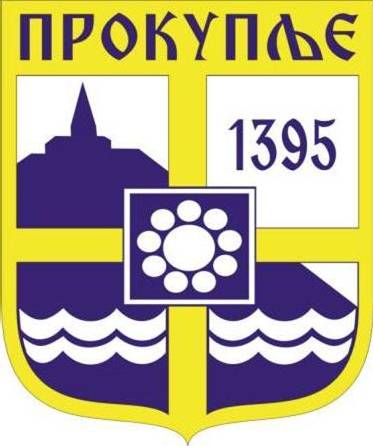 ГРАДА ПРОКУПЉА1На основу члана 67. 68. 72. и 73. Закона о локалним изборима (,,Службени гласник РС,, бр. 14/22), Градска изборна комисија на седници одржаној дана 05.08.2022. године, донела је Р Е Ш Е Њ ЕО ДОДЕЛИ МАНДАТА ОДБОРНИКА СКУПШТИНЕ ГРАДА ПРОКУПЉА	I На основу Извештаја о спроведеним изборима за одборнике Скупштине  града Прокупља, одржаних 21.06.2020. године, број: 013-29/2020-01 од 03.07.2020.године, Одлукe о престанку мандата одборника број: 06-59/2022-02, од 13.06.2022.године а у складу са чланом 67. 68. 72 и 73. Закона о локалним изборима (,,Службени гласник РС,, бр. 14/22),  мандат одборника Скупштине града Прокупља додељујe се следећeм кандидату са Изборне листе: ЗА КРАЉЕВИНУ СРБИЈУ – ГВОЗДЕНИ ПУК (Покрет обнове Краљевине Србије, Монархистички фронт),	II Решење ступа на снагу даном доношења.	III Против овог решења може се поднети приговор Градској изборној комисији у року од 24 часа од дана доношења.IV Ово решење објавити у ,,Службеном листу града Прокупља,,.                Број:013- 40/2022-01	У Прокупљу, 05.08.2022. године	ГРАДСКА ИЗБОРНА КОМИСИЈА							ПРЕДСЕДНИК				             ГРАДСКЕ ИЗБОРНЕ КОМИСИЈЕ						 НиколаКопривица,с.р.                                               С а д р ж а ј1.Решење о додели мандата одборника Скупштине Града Прокупља...................................1-2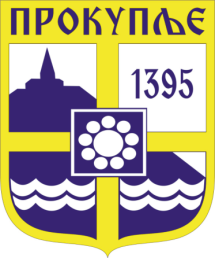  Издавач: Скупштина Грaда  Прокупља Лист уредио: Ивана Обрадовић Главни и одговорни уредник: Секретар Скупштине Града Прокупља  Александра ВукићевићГОДИНА XIVБрој 30Прокупље05. Август2022.годинеЛист излази према потребиГодишња претплата: 1.000 дин.Цена овог броја износи: 40 дин.Рок за рекламацију: 10 данаРедбројИМЕПРЕЗИМЕГодинаРођењаЗанимањеПребивалиштеи адреса становања1РадомирКостић1984Инжењер ратарстваПрокупљеНикодија Стојановића Татка 92